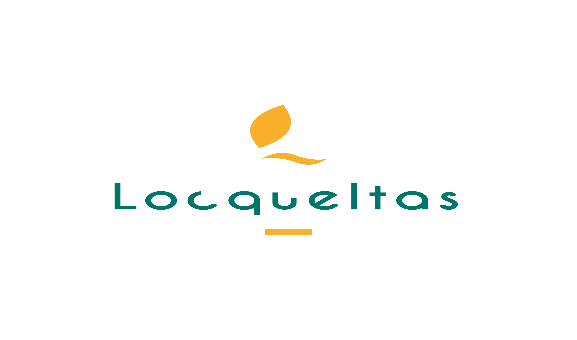 VOTRE ASSOCIATION : Nom : Adresse siège social :Objet :N° de l’association (enregistrement à la préfecture) : E-mail de l’association :VOS RESPONSABLES :MOYENS HUMAINS :Activité salariée :        	Nombre 	Nombre d’adhérents : 	Bénévoles :VOS MANIFESTATIONS : (organisées en 2023 à LOCQUELTAS et ouverte à tous – 3 maximum)VOS PROJETS 2024 :A financer :D’animations :  Autres informations : ASSOCIATION SPORTIVEAdhésion à une fédération : Montant de la licence/cotisation : Adulte :		Enfant  :  VOS SECTIONS ou ÉQUIPES à caractère sportif :	Effectif :	6 :	Effectif : : 	Effectif :	7 :	Effectif :  :	Effectif :	8 :	Effectif : :	Effectif :	9 :	Effectif : : 	Effectif :	10 :	Effectif :VOS EFFECTIFS :Si un tableau existe au sein de votre association vous pouvez l’annexer en lieu et place de celui-ci.Contrat d’engagement républicain (CER)Vous retrouverez sur le site www.locqueltas.fr  rubrique « Vie associative » les informations suivantes : Courrier du cabinet du préfetDécrets, arrêtés, circulaires du ministère de l’intérieurContrat d’engagement républicain (CER)COMPTE DE RESULTAT 2022/2023 du   /   /    au    /   / Si un tableau existe au sein de votre association vous pouvez l’annexer en lieu et place de celui-ci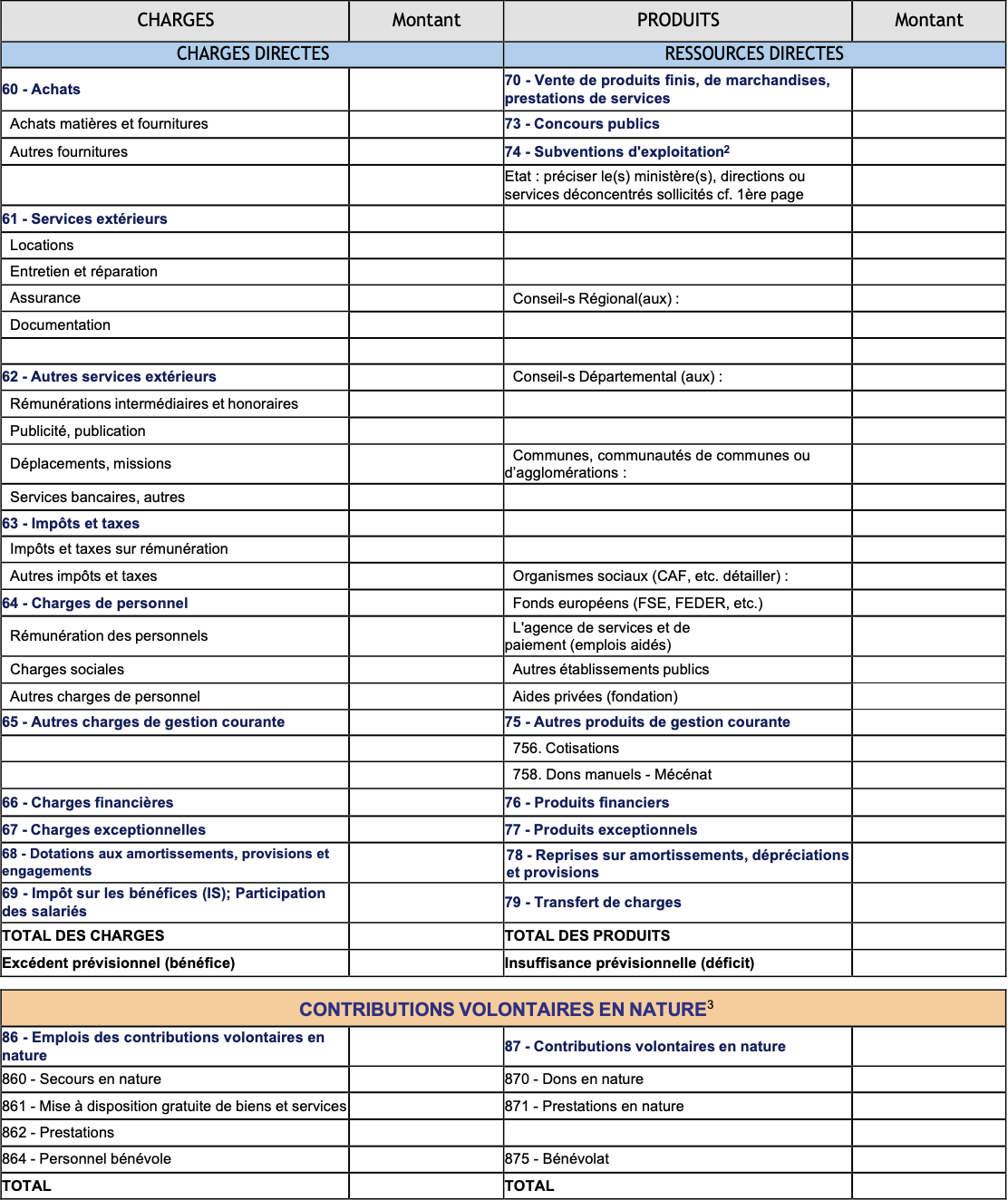 	Subventions d’exploitation	Contribution volontaire en natureBUDGET PREVISIONNEL 2023/2024Si un tableau existe au sein de votre association vous pouvez l’annexer en lieu et place de celui-ci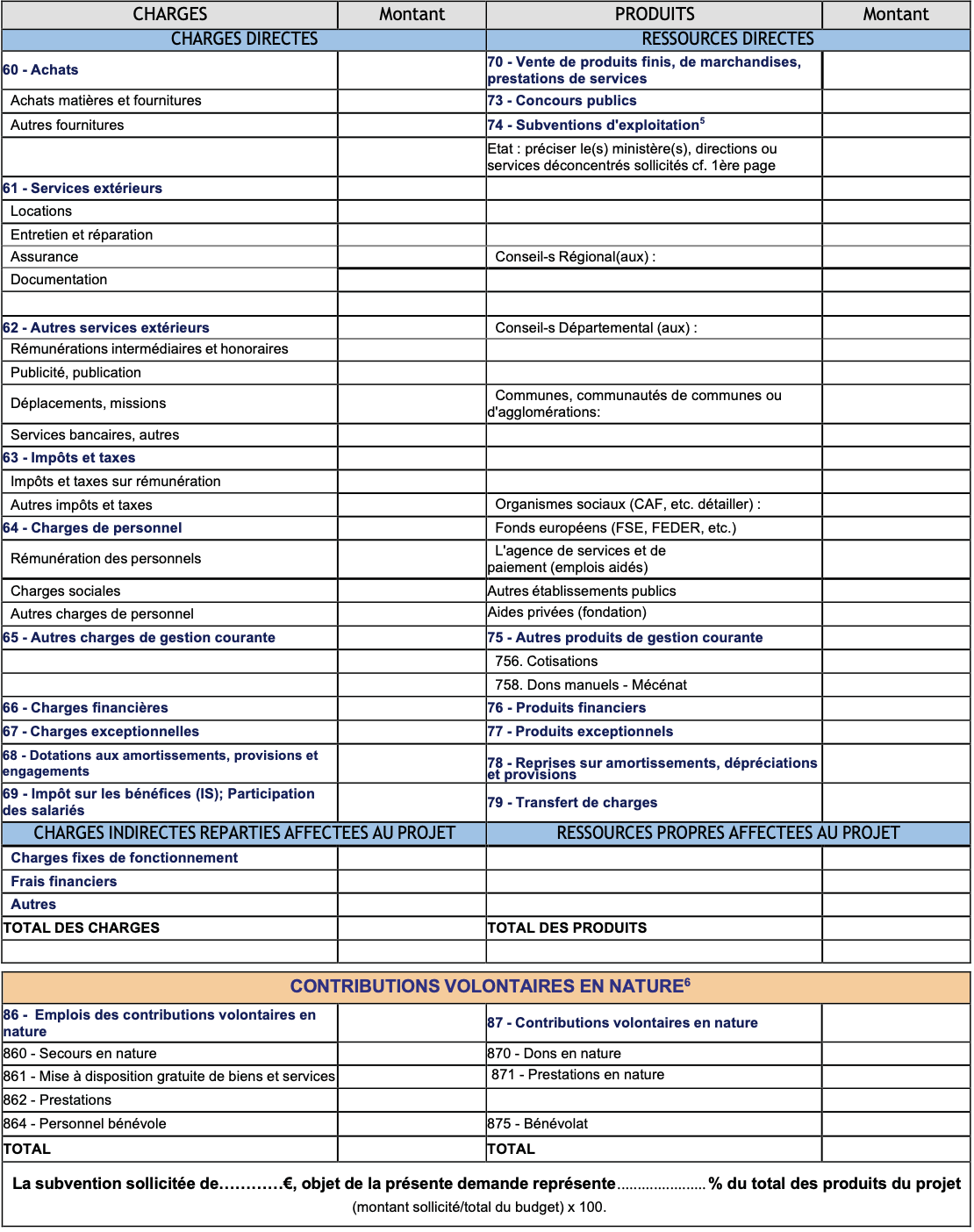 	Subventions d’exploitation	Contributions volontaires en natureLes pièces à nous fournir : La présente demande de subvention En plus, pour les associations à caractère sportif uniquement : l’annexe 1 « association sportive »R.I.B (relevé d’identité bancaire) si changement de banque ou première demandeAttestation d’assurance en cours de validitéDéclaration sur l’honneurJe soussigné(e) (Nom et prénom) Représentant(e) légal(e) de l’association Certifie que l’association est régulièrement déclarée et :Que l’association est à jour de ses obligations administratives, comptables, sociales et fiscales (déclarations et paiements correspondants) ;Que l’association souscrit au contrat d’engagement républicain annexé au décret pris pour l’application de l’article 10-1 de la loi n° 2000-321 du 12 avril 2000 relatives aux droits des citoyens dans leurs relations avec les administrations ;Exactes et sincères les informations du présent dossier, notamment relative aux demandes de subventions publiques déposées auprès d’autres financeurs publics ainsi que l’approbation des comptes par les instances statutaires.Demande une subvention de 	    € au titre de l’année 2023 et que cette subvention, si elle est accordée, sera versée au compte bancaire de l’association.Fait, le :                                	à : Signature du déclarant :WouinonINTITULÉDATECadre réservé(Ne rien inscrire)ouinonDes compétitions/spectacles sont-ils organisés sur la communeouinonJEUNES DE MOINS DE 20 ans Résidents à LOCQUELTASJEUNES DE MOINS DE 20 ans Résidents à LOCQUELTASJEUNES DE MOINS DE 20 ans Résidents à LOCQUELTASJEUNES DE MOINS DE 20 ans Résidents à LOCQUELTASNOM - PRÉNOMDATE DE NAISSANCELIEU DE RÉSIDENCE123456789101112131415161718192021222324252627282930313233343536373839JEUNES D’AUTRES COMMUNES (POUR INFORMATION)JEUNES D’AUTRES COMMUNES (POUR INFORMATION)JEUNES D’AUTRES COMMUNES (POUR INFORMATION)JEUNES D’AUTRES COMMUNES (POUR INFORMATION)COMMUNECATÉGORIESNOMBRESCadre réservé au serviceDate d’arrivée :Transmis à :Demande de précision/document :